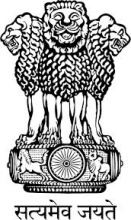 Embassy of India
BelgradePress ReleaseSerbia’s Chamber of Commerce and Industry organizes Seminar on“India – National Economic projects and Opportunities for Collaboration”on September 23, 2015The Chamber of Commerce and Industry of Serbia (CCIS) today organised a Seminar on “India – National Economic projects and Opportunities for Collaboration” at the premises of the CCIS, Belgrade.  The Seminar was well attended by the Serbian businesses, representatives from the Serbian Government and municipalities, think tanks, etc.H.E. Mrs. Narinder Chauhan, Ambassador of India addressed the participants and presented Indian National Economic projects, launched during the last one year, by the new Indian Government, including ‘Make in India’, ‘Digital India’, ‘Smart City’, ‘Skill India’ and other projects.  It was emphasized that there was enough scope for the Serbian businesses to collaborate in these projects and leverage benefits.  The need for regular interaction was stressed at the industry level in order to promote bilateral trade and investment.  Ambassador Chauhan took the opportunity to invite Serbian leaders and companies to participate in the 2nd India-Central Europe Business Forum that will be held at Bengaluru in India on October 5 & 6, 2015 focused on Agri & Food Processing, Auto & Auto Components, Clean & Green technologies, Environmental technologies, IT & ITES, Manufacturing & High Technologies, Pharmaceutical & Lifesciences, R&D, Tourism, and Urban Infrastructure sectors.Place: Belgrade
Date: September 23, 2015